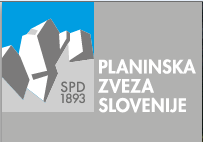 Meddruštveni odbor Planinskih društev ZasavjaTaborniška ulica 14, 8290 SevnicaT: 041 657 560E: mdo.zasavja@pzs.si ,     joze.prah@amis.net ODBOR VODNIKOVMDO ZASAVJE RAZPISUJE TEČAJ VARNE HOJE V ZIMSKIH RAZMERAH.Zbor udeležencev bo v soboto 1. 2. 2020 ob 12.0 ,  uri v planinskem domu na ZELENICI.Zaradi omejenih možnosti nastanitve, se tečaja lahko udeleži največ (20) oseb. Prenočišče in prehrana v domu zagotovljena. Prevoz v lastni režiji.Prijave do 20.1.2020 oz. do zasedbe mest, s plačano članarino in kotizacijo v višini 20,0 evrov, na TRR SI 56-6100-0002-1045-467, Sklic zelenica 2020, pri PD Lisca Sevnica, Taborniška 14, 8290 Sevnica (pri vplačilu morata biti obvezno navedena ime in priimek vplačnika), na naslov:  branko.polc@gmail.com,  031 873 698. V kotizacijo je všteto: stroški predavateljev in inštruktorjev, morebitno gradivo.   Stroške bivanja in prehrane v koči plača vsak udeleženec sam. Cena polnega penziona (prenočišče, večerja, zajtrk, kosilo) je 30,0 evrov.    Hrane iz nahrbtnika ni.OPREMA: oblačila in obutev za zimske razmere obvezno; čelada, dereze, cepin, po možnosti tudi lavinski trojček (lopata, žolna, sonda).PROGRAM TEČAJA:Sobota: 1. 2. 2020, ob 12.0 uri zbor in prijava udeležencev, teoretični del (predavanje o plazovih opremi in prvi pomoči), večerja.Nedelja: 2. 2. 2020Praktični del, uporaba in hoja z derezami in cepinom, zaustavljanje zdrsa s cepinom, uporaba lavinske žolne, izkopavanje, sondiranje, od 13.00 ure do 15.00 ure -kosilo, analiza in zaključek tečaja.Hoja na lastno odgovornost!Dodatne informacije Branko Polc, vodja Odbora vodnikov,  031 873 698, branko.polc@gmail.com .Predsednik MDO:        Jože Prah 